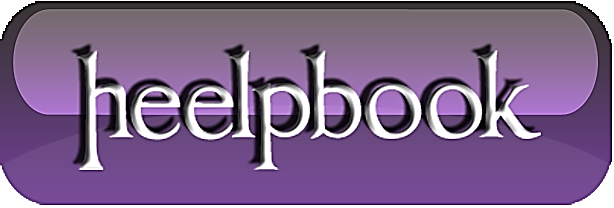 Visual Basic - VBA - How to declare a WorkSpace variableSCENARIO:I have Visual Basic 6.0 
I want to Dim a variable as WorkSpace. 
Been reading on it and wanted to check it out. 
Anyway, it doesn't seem to be available. I have the Enterprise edition. 
Any thoughts as to why it isn't an option? Dim ws as WorkSpace...is not working.SOLUTIONThe solution is the following:Add a Reference to Microsoft DAO3.x Object Library;From VBE (Visual Basic Editor) go to Project ---> References ---> Microsoft DAO3.x Object Library;Now you could use/declare a variable as workspace by writing:Dim variable As DAO.WorkspaceDim variable As Workspace